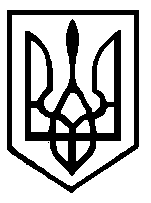 У к р а ї н а ХМІЛЬНИЦЬКА   РАЙОННА   РАДАВІННИЦЬКОЇ   ОБЛАСТІРОЗПОРЯДЖЕННЯвід  19.12.2019 року  № 88 - рПро затвердження фінансового плану  КНП «Хмільницький ЦПМСД» на 2019 рік зі змінами.       Відповідно до статті 43 Закону України «Про місцеве  самоврядування в Україні», Закону України «Основи законодавства України про охорону здоров’я», статті 78 Господарського кодексу України, рішення 33 сесії районної ради 7 скликання від 21.02.2019 року № 510 «Про порядок складання, затвердження та контролю виконання фінансового плану комунальних некомерційних підприємств Хмільницької районної ради», листа директора КНП «Хмільницький центр первинної медико-санітарної допомоги»    Барабаша  М. В.  від 16.12.2019 року № 01–17/1118, взявши до уваги рекомендації постійної комісії районної ради з питань бюджетно-фінансової діяльності та економічного розвитку:1. Затвердити в новій редакції Фінансовий план КНП «Хмільницький центр первинної медико-санітарної допомоги» затверджений рішенням 33 сесії районної ради 7 скликання від 21.02.2019 року № 510 «Про порядок складання, затвердження та контролю виконання фінансового плану комунальних некомерційних підприємств Хмільницької районної  ради» (додаток 1).2.  Дане  розпорядження  внести  на  розгляд   сесії  районної  ради.3.  Контроль за виконанням розпорядження покласти на керуючого справами  районної  ради  (Мельника В.В.).Голова районної ради                                      З.Г. Бонсевич